1-ое заседание 4-го созыва              КАРАР                                                                                РЕШЕНИЕО счетной комиссии первого заседания Совета сельского поселения Петропавловский сельсовет муниципального района Аскинский  район Республики БашкортостанВ соответствии со статьей 26 Регламента Совета сельского поселения Петропавловский сельсовет муниципального района Аскинский  район Республики Башкортостан Совет сельского поселения Петропавловский сельсовет муниципального района Аскинский район Республики Башкортостан р е ш и л: избрать счетную комиссию первого заседания  Совета сельского поселения Петропавловский сельсовет муниципального района Аскинский район Республики Башкортостан в следующем составе:1. Нурисламов Ф.С. - избирательный округ № 6;2. Садретдинов Г.В. - избирательный округ № 10;     3. Ахметшин Ф.Г. - избирательный округ № 2.Председатель Советасельского поселения Петропавловский сельсовет муниципального района Аскинский район                            Республики Башкортостан	  	        А.К.Кадимовд.Петропавловка24 сентября 2019 года№2БАШҠОРТОСТАН РЕСПУБЛИКАҺЫ АСҠЫН РАЙОНЫ МУНИЦИПАЛЬ РАЙОНЫНЫҢ ПЕТРОПАВЛОВКА АУЫЛ СОВЕТЫАУЫЛ БИЛӘМӘҺЕ СОВЕТЫ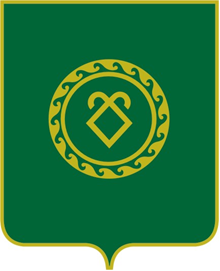 СОВЕТ СЕЛЬСКОГО ПОСЕЛЕНИЯ ПЕТРОПАВЛОВСКИЙ СЕЛЬСОВЕТ МУНИЦИПАЛЬНОГО РАЙОНА АСКИНСКИЙ РАЙОНРЕСПУБЛИКИ БАШКОРТОСТАН